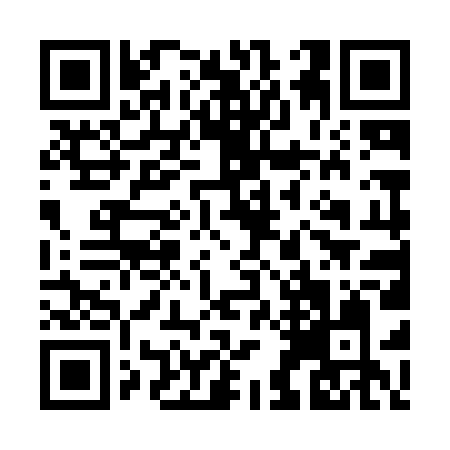 Prayer times for Ahlanianwali, PakistanWed 1 May 2024 - Fri 31 May 2024High Latitude Method: Angle Based RulePrayer Calculation Method: University of Islamic SciencesAsar Calculation Method: ShafiPrayer times provided by https://www.salahtimes.comDateDayFajrSunriseDhuhrAsrMaghribIsha1Wed3:525:2112:043:436:478:162Thu3:515:2012:043:436:488:173Fri3:505:1912:043:436:498:184Sat3:495:1812:043:436:498:195Sun3:475:1812:043:436:508:206Mon3:465:1712:043:436:518:217Tue3:455:1612:033:436:518:228Wed3:445:1512:033:436:528:239Thu3:435:1412:033:436:538:2410Fri3:425:1412:033:436:538:2511Sat3:415:1312:033:436:548:2612Sun3:405:1212:033:436:558:2713Mon3:395:1112:033:436:568:2814Tue3:385:1112:033:436:568:2915Wed3:375:1012:033:436:578:3016Thu3:365:0912:033:436:588:3117Fri3:355:0912:033:446:588:3218Sat3:345:0812:033:446:598:3319Sun3:335:0812:033:447:008:3420Mon3:325:0712:033:447:008:3521Tue3:325:0612:043:447:018:3622Wed3:315:0612:043:447:028:3723Thu3:305:0512:043:447:028:3824Fri3:295:0512:043:447:038:3925Sat3:295:0512:043:447:038:4026Sun3:285:0412:043:447:048:4027Mon3:275:0412:043:447:058:4128Tue3:275:0312:043:447:058:4229Wed3:265:0312:043:447:068:4330Thu3:265:0312:043:457:068:4431Fri3:255:0212:053:457:078:45